AUTORISATION PARENTALE DE SOINS POUR LES MINEURS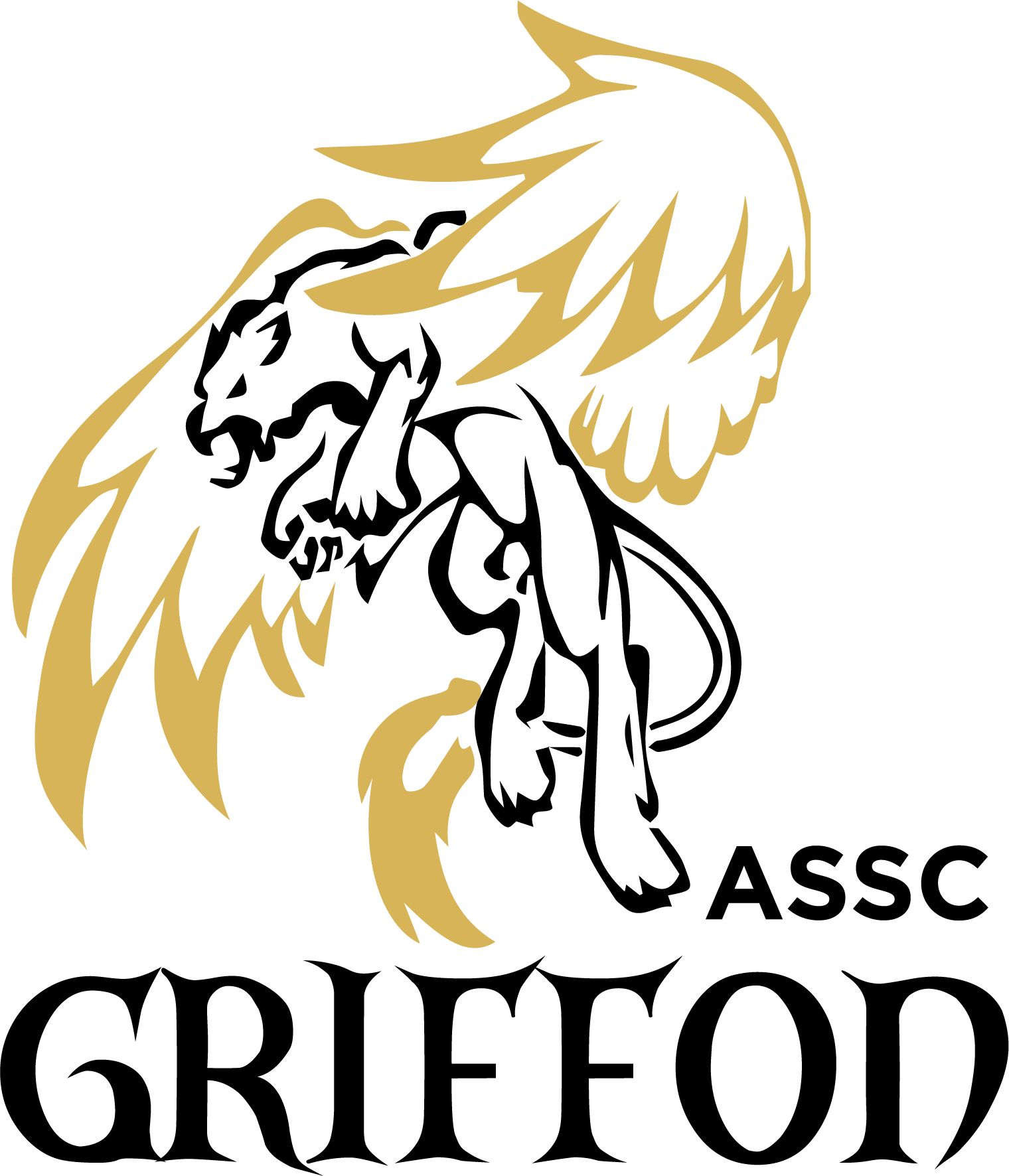 Je soussigné(e), ………………………………………………………….(père/mère/responsable légal*),AUTORISE mon enfant ………………………………………………. (Nom, prénom)À être soigné par un médecin si nécessaire dans le cadre des compétitions.Cette autorisation est valable pour la saison 2020/2021.Fait à ………………………………         Le…………………………….Signature(s)                                               *Barrer les mentions inutiles